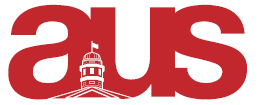 Report of the Arts Representatives, AUS Council March 22, 2017I. SSMU CouncilMet Thursday, March 9Interactive Agenda is available here	Next meeting is Thursday, March 23II. Committee Reports Isabella Accountability Committee (AUS):SQCommittee on Student Affairs (AUS):SQFaculty of Arts Committee (AUS):SQ  Steering Committee (SSMU):Met March 17  Board of Directors (SSMU):Newly elected member of the Board of Directors Met on Monday, March 20Maria  Steering (SSMU):Meeting Friday, March 17thSQ Mental health Committee (SSMU):Tabling with Friendship Bench this week!Respectfully Submitted,Isabella AndersonMaria ThomasArts Representatives to SSMU